ARTIKELPENGEMBANGAN PERANGKAT ASESMEN AUTENTIK PADA PEMBELAJARAN MATEMATIKA ALJABAR MATERI EKSPONEN DI KELAS X MAS YMPI RAPPANGMUHLIS HASAN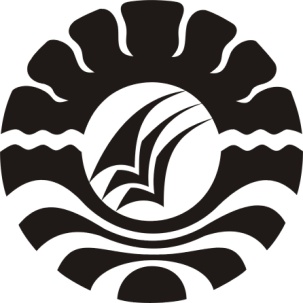 PROGRAM PASCASARJANA UNIVERSITAS NEGERI MAKASSAR2015PENGEMBANGAN PERANGKAT ASESMEN AUTENTIK PADA PEMBELAJARAN MATEMATIKA ALJABAR MATERI EKSPONEN  KELAS X MAS YMPI RAPPANGMUHLIS HASAN ABSTRAKPenelitian ini adalah penelitian pengembangan (Research and Development) yang bertujuan untuk mengembangkan Perangkat Asesmen Autentik pada Pembelajaran Pembelajaran Matematika Aljabar untuk materi pokok Eksponen  pada Peserta didik Kelas X MAS YMPI RAPPANG Kabupaten Sidrap. Subjek penelitian ini adalah Peserta didik kelas X MAS YMPI RAPPANG sebanyak 25 orang terdiri dari 9 orang laki-laki dan 16 orang perempuan. Prosedur pengembangan instrumen yang digunakan dalam penelitian ini adalah proses pengembangan instrumen asesmen autentik menurut Djaali & Muljono (2008: 60) dengan langkah-langkah sebagai berikut: 1) mengembangkan dimensi dan indikator dari variabel penelitian, 2) membuat kisi-kisi instrumen, 3) menetapkan besaran atau parameter, 4) menjabarkan butir-butir instrumen ke dalam bentuk pertanyaan dan pernyataan, 5) tahap validasi pakar, 6) revisi atau perbaikan berdasarkan saran dari pakar, 7) penggandaan instrumen secara terbatas untuk keperluan uji coba, 8) uji coba instrumen di lapangan, 9) menentukan validitas dan reliabilitas instrumen,. Perangkat asesmen autentik pada pembelajaran dengan pendekatan scientific yang telah dikembangkan, telah divalidasi oleh pakar dan praktisi serta telah diujicobakan sehingga didapatkan hasil yang layak digunakan. Hasil penelitian menunjukkan bahwa perangkat asesmen autentik pada pembelajaran Matematika bersifat valid dan reliabel. Perangkat asesmen autentik yang telah memenuhi kriteria valid dan reliabel secara rasional maupun empirik meliputi instrumen penilaian sikap: Lembar Observasi Sikap Spiritual, Rubrik dan Lembar Observasi Sikap Sosial. Instrumen penilaian pengetahuan: 1) Kisi-Kisi Tes, 2) Tes Kompetensi, 3) Rubrik dan Lembar Penilaian Tes Kompetensi. Instrumen penilaian keterampilan: 1) Tes Kinerja, dan 2) Rubrik dan Lembar Penilaian Tes Kinerja. Kata Kunci: Pengembangan Perangkat, Asesmen Autentik, A.PENDAHULUANKetercapaian tujuan pembelajaran khususnya pada Kurikulum  tidak hanya menuntut kompetensi peserta didik pada aspek pengetahuan saja, tetapi juga meliputi kompetensi sikap dan keterampilan. Ketiga kompetensi tersebut yang berupaya dibentuk dalam pembelajaran scientific melalui tahapan mengamati, menanya, menalar, mencoba, menyimpulkan dan membuat jejaring membutuhkan penilaian untuk mengukur ketiga kompetensi tersebut.Salah satu penekanan dalam pembelajaran adalah penilaian autentik. Penilaian autentik adalah kegiatan menilai peserta didik yang menekankan pada apa yang seharusnya dinilai, baik proses maupun hasil dengan berbagai instrumen penilaian yang disesuaikan dengan tuntutan kompetensi  yang ada di Kompetensi Inti (KI) dan Kompetensi Dasar (KD). Penilaian autentik memperhatikan keseimbangan antara penilaian kompetensi sikap, pengetahuan dan keterampilan yang disesuaikan dengan perkembangan karakteristik peserta didik. Prinsip asesmen ini sejalan dengan tujuan pembelajaran scientific yang menekankan kompetensi peserta didik ketika terlibat aktif dalam aktivitas mengamati (untuk mengidentifikasi masalah yang ingin diketahui), merumuskan pertanyaan (dan merumuskan hipotesis), mengumpulkan data/informasi dengan berbagai teknik, mengolah/menganalisis data/informasi dan menarik kesimpulan dan mengomunikasikan kesimpulan hingga mencipta.Dengan penilaian hasil belajar yang baik akan memberikan informasi yang bermanfaat dalam mengambil keputusan demi perbaikan kualitas proses belajar mengajar. Sebaliknya, kalau terjadi kesalahan dalam penilaian hasil belajar, maka akan terjadi salah informasi tentang kualitas proses belajar mengajar dan pada akhirnya tujuan pendidikan yang sesungguhnya tidak akan tercapai. Proses pengumpulan informasi membutuhkan alat yang membantu mengumpulkan informasi yang diperlukan. Agar diperoleh informasi yang sesuai dengan kenyataan yang sebenarnya, maka alat/ instrumen yang digunakan harus dipertanggungjawabkan dari segi validitasnya dan reliabilitasnya. Oleh karena itu penilaian hasil belajar harus dilakukan dengan baik mulai dari penentuan instrumen, penyusunan instrumen, telaan instrumen, pelaksanaan penilaian, analisis hasil penilaian dan program tindak lanjut hasil penilaian.Terkait dengan masalah tersebut, maka peneliti terdorong untuk melakukan penelitian mengenai pelaksanaan asesmen autentik. Teknik-teknik penilaian yang akan digunakan disesuaikan dengan tuntutan kompetensi dasar yang mengacu pada Kurikulum dengan memperhatikan aspek-aspek yang diukur pada setiap langkah-langkah. Pelaksanaan penilaian pada setiap kompetensi akan dibantu dengan sejumlah perangkat penilaian yang disesuaikan dengan teknik penilaian yang digunakan.  Sesuai dengan implementasi Kurikulum, maka pemilihan teknik penilaian dan perangkat pendukungnya mengacu pada Standar Penilaian Pendidikan yang tercantum dalam Permendikbud Nomor 66 Tahun 2013. Oleh karena itu, peneliti terdorong untuk mengembangkan perangkat asesmen autentik pada pembelajaran Matematika  materi Eksponen  di Kelas X MAS YMPI RAPPANG.METODE PENELITIANJenis penelitian yang dilakukan adalah penelitian pengembangan yaitu mengembangkan perangkat asesmen autentik untuk mata pelajaran matematika materi Eksponen. Penelitian dilaksanakan di MAS YMPI RAPPANG dengan subjek uji coba adalah peserta didik Kelas X  semester ganjil tahun ajaran 2015/2016. Langkah-langkah pengembangan instrumen yang digunakan menurut Djaali dan Muljono (2008: 60) antara lain: 1) Mengembangkan dimensi dan indikator dari variabel penelitian, 2) Membuat kisi-kisi instrumen, 3) Menetapkan besaran atau parameter, 4) Menulis butir-butir instrumen yang dapat berbentuk pertanyaan atau pernyataan, 5) Tahap validasi pakar, 6) Revisi atau perbaikan berdasarkan saran dari pakar, 7) Penggandaan instrumen secara terbatas untuk keperluan uji coba, 8) Uji coba instrumen di lapangan, dan    9) Menentukan validitas dan reliabilitas instrumen.Teknik pengumpulan data pada aspek pengetahuan dilakukan dengan tes sementara untuk aspek sikap dan aspek keterampilan adalah dengan melakukan observasi perilaku dan kemampuan unjuk kerja peserta didik. Selanjutnya data hasil penelitian dianalisis untuk diketahui tingkat validitas dan reliabilitas perangkat asesmen autentik yang dihasilkan.HASIL DAN PEMBAHASANHasil Analisis ValiditasPerangkat asesmen autentik yang dihasilkan selanjutnya diuji tingkat validitasnya.  Validitas perangkat asesmen autentik pada penelitian ini dilakukan dengan dua cara, pertama yaitu validitas rasional yang dilakukan oleh para ahli dengan memperhatikan validitas isi. Kedua yaitu validitas empirik dengan menggunakan korelasi product moment pada software SPSS.  Perangkat penilaian dikatakan valid secara rasional apabila nilai validitas ≥75% dan valid secara empirik apabila koefisien korelasi mencapai standar minimal yaitu 0,30. Adapun hasil analisis validitas rasional untuk masing-masing perangkat yang dihasilkan ditunjukkan pada tabel berikut:Tabel 1. Hasil Validitas Rasional Perangkat Asesmen AutentikSelanjutnya hasil analisis validitas empirik pada masing-masing perangkat yang dihasilkan ditunjukkan pada tabel-tabel berikut.Tabel 2. Hasil Uji Validitas Item Aspek Pengamatan Sikap SpiritualTabel 3. Hasil Uji Validitas Item Aspek Penilaian Sikap SosialTabel 4. Hasil Uji Validitas Item Aspek Penilaian Tes Kompetensi 3Selain diuji tingkat validitasnya, perangkat penilaian yang dikembangkan juga diuji tingkat reliabilitasnya. Perangkat penilaian memiliki sifat reliabel apabila hasil pengukuran dengan menggunakan perangkat penilaian tersebut secara berulang kali menunjukkan hasil yang sama untuk subjek yang sama. Pengujian kekonsistenan internal perangkat asesmen autentik pada penelitian ini dilakukan dengan dua cara, pertama yaitu uji reliabilitas secara rasional yang dilakukan melalui penilaian para ahli. Kedua, uji reliabilitas secara empirik menggunakan uji keandalan koefisien Alpha-Cronbach dengan bantuan software SPSS setelah uji coba. Perangkat penilaian dikatakan reliabel apabila r hitung (r11)  dengan  r ≥ 0,70. Adapun hasil analisis reliabilitas rasional untuk masing-masing perangkat yang dihasilkan ditunjukkan pada tabel berikut:Tabel 5 Hasil Reliabilitas Rasional Perangkat Asesmen AutentikKeterangan:A 	= sel yang menunjukkan kedua penilai/ pakar menyatakan tidak relevan.B dan C	= sel yang menunjukkan perbedaan pandangan antar penilai/ pakar.D	= sel yang menunjukkan kedua pakar/ penilai untuk validitas isi.Selanjutnya hasil analisis reliabilitas secara empirik pada masing-masing perangkat yang dihasilkan ditunjukkan pada tabel berikut.Tabel 6. Hasil Uji Koefisien Keandalan Alpha Cronbach Setelah Uji CobaPembahasan Perangkat Asesmen Autentik pada Materi Eksponen Berdasarkan hasil uji validitas yang telah dikemukakan sebelumnya, dapat disimpulkan bahwa prototype penilaian pengetahuan,,keterampilan dan sikap telah memenuhi kriteria valid diberikan oleh validator.                                                                                                                              Berdasarkan hasil uji reliabilitas, secara rasional terlihat bahwa instrumen perangkat asesmen autentik secara keseluruhan memenuhi kriteria reliabel. Selain mengetahui sikap dalam hubungan sosial dan spiritual peserta didik, sikap dan keterampilan khusus dalam pelajaran matematika juga dapat diketahui melalui penggunaan perangkat asesmen autentik yang dikembangkan. Sikap dan keterampilan peserta didik dapat diketahui dengan menelaah hasil tes peserta didik. Rubrik penilaian untuk tes tertulis dan tes kinerja yang tidak hanya mengukur kompetensi pengetahuan dan keterampilan tetapi juga mengukur ketiga kompetensi  dengan menelaah aspek-aspek sikap, pengetahuan, dan keterampilan yang terbentuk melalui pembelajaran materi Eksponen. Kendala-kendala yang dihadapi pada penggunaan perangkat asesmen autentik diantaranya: 1) Membutuhkan kecermatan dalam melakukan pengamatan terhadap kinerja peserta didik, dan 2) Terlalu banyak aspek pengamatan menyulitkan observer melakukan pengamatan pada aktivitas peserta didik. Kendala-kendala tersebut dipecahkan dengan solusi antara lain: 1) Melakukan konfirmasi sikap pada guru mata pelajaran lain, membuat catatan khusus (jurnal), mengamati peserta didik dengan skor pengamatan tertinggi dan terendah, 2) Hasil pengamatan kinerja peserta didik dikonfirmasi melalui hasil kinerja peserta didik, dan 3) Menentukan aspek pengamatan yang relevan dengan kompetensi yang diukur dan merupakan bagian dari kegiatan pembelajaran pada RPP.KESIMPULAN DAN SARANKesimpulanBeberapa kesimpulan dari hasil penelitian ini adalah: 1) Perangkat asesmen autentik  pada pembelajaran Alabar materi Eksponen  yang valid dan reliabel melalui proses pengembangan dengan langkah-langkah: a) Mengembangkan dimensi dan indikator dari variabel penelitian, b) Membuat kisi-kisi instrumen, c) Menetapkan besaran atau parameter, d) Menulis butir-butir instrumen yang dapat berbentuk pertanyaan atau pernyataan, e) Tahap validasi pakar, f) Revisi atau perbaikan berdasarkan saran dari pakar, g) Penggandaan instrumen secara terbatas untuk keperluan uji coba, h) Uji coba instrumen di lapangan, i) Menentukan validitas dan reliabilitas instrumen, dan j) Perakitan butir-butir instrumen yang valid unjuk dijadikan instrumen final; 2) Perangkat asesmen autentik yang dikembangkan pada penelitian ini yang telah memenuhi kriteria valid dan reliabel baik secara rasional maupun empirik, meliputi: a) Lembar Observasi Sikap Spiritual, b) Rubrik dan Lembar Observasi Sikap Sosial, c) Kisi-Kisi Tes Kompetensi dan Tes Kinerja, d) Tes Kompetensi dan Tes Kinerja, dan e) Rubrik serta Lembar Penilaian Tes Kompetensi dan Tes Kinerja. SaranBerdasarkan hasil penelitian yang diperoleh, dapat dikemukakan beberapa saran sabagai berikut: 1) Perangkat asesmen autentik yang dikembangkan sesuai dengan materi pelajaran, 2) Aspek penilaian disesuaikan dengan kompetensi yang diukur pada silabus dan merupakan bagian dari kegiatan pembelajaran peserta didik, 3) Kegiatan penilaian tidak hanya menggunakan teknik tertentu, tetapi juga menggunakan teknik penilaian lain yang sesuai dengan Permendikbud No. 66 tentang Standar Penilaian Pendidikan, 4) Pengembangan perangkat asesmen autentik hendaknya dikembangkan tidak hanya pada materi tertentu tetapi pada keseluruhan materi pada mata pelajaran matematika sesuai dengan kebutuhan penilaian autentik pada Kurikulum 2013, 5) Perangkat penilaian yang dihasilkan hanya diujicobakan pada satu kelas. Hasil uji coba menjadi dasar pertimbangan dalam melakukan revisi perangkat asesmen autentik yang telah dikembangkan. Oleh karena itu untuk memperoleh hasil yang lebih baik disarankan untuk melakukan uji coba pada skala yang lebih luas, DAFTAR PUSTAKAAli, S. & Khaeruddin. 2012. Evaluasi Pembelajaran. Makassar: Badan Penerbit UNM.Anderson. Lorin. W, David. R. Krathwohl. 2001. A Taxonomy for Learning Teaching and Assesing. A Revision of Bloom’s Taxonomy of Educational Objectives. New York: Longman.Arifin, Zaenal. 2009. Evaluasi Pembelajaran: Prinsip, Teknik, dan Prosedur. Bandung: Rosda Karya.Arikunto, S. 2005. Dasar-Dasar Evaluasi Pendidikan. Bumi Aksara: Jakarta.Azwar, Saifuddin. 2012. Reliabilitas dan Validitas Edisi 4. Yogyakarta: Pustaka Pelajar.Balitbang Depdiknas. 2006. Panduan Penilaian Berbasis Kelas. Jakarta: DepdiknasDjaali & Mulyono. 2008. Pengukuran dalam Bidang Pendidikan. Jakarta: Grasindo (Gramedia Widiasarana).Ghufron, Anik. Sutama. 2011. Evaluasi Pembelajaran Matematika. Jakarta: Universitas Terbuka.Hamid, Darmadi. 2011. Metode Penelitian Pendidikan. Bandung: Alfabeta.Jihad, Asep dan Haris, Abdul. 2008. Evaluasi Pembelajaran. Yogyakarta: Multi Pressindo.Kementerian Pendidikan dan Kebudayaan. 2013a. Matematika Kelas X. Jakarta: Kementerian Pendidikan dan Kebudayaan.___________. 2013b. Panduan Penguatan Proses Pembelajaran Sekolah Menengah Pertama. Jakarta: Kementerian Pendidikan dan Kebudayaan.___________. 2013c. Peraturan Menteri Pendidikan dan Kebudayaan Republik Indonesia Nomor 64 Tahun 2013 tentang Standar Isi Pendidikan Dasar dan Menengah. Jakarta: Kementerian Pendidikan dan Kebudayaan.___________. 2013d. Peraturan Menteri Pendidikan dan Kebudayaan Republik Indonesia Nomor 69 Tahun 2013 tentang Kerangka Dasar dan Struktur Kurikulum Sekolah Menengah Atas/ Madrasah Aliyah. Jakarta: Kementerian Pendidikan dan Kebudayaan.Kunandar. 2007. Guru Profesional (Implementasi KTSP dan Sukses dalam Sertifikasi Guru. Jakarta: PT Raja Grafindo Persada.Kunandar. 2013. Penilaian Autentik (Penilaian Hasil Belajar Peserta Didik Berdasarkan Kurikulum 2013) Suatu Pendekatan Praktis. Jakarta: Rajawali Pers.Muslich, Masnur. 2011. Authentic Assessment: Penilaian Berbasis Kelas dan Kompetensi. Bandung: Refika Aditama.Nur, Mohammad. 2011. Model Pembelajaran Berbasis Masalah. Surabaya: Pusat Sains dan Matematika Sekolah UNESANurdin. 2007. Model Pembelajaran Matematika yang Menumbuhkan Kemampuan Metakognitif. Disertasi tidak diterbitkan. Surabaya: UNESAPurcell, J. Edwin. 1990. Kalkulus dan Geometri Analitik Jilid I. Jakarta: Erlangga.Purwati, Endang. 2008. Asesmen Pembelajaran SD. Jakarta: Direktorat Jenderal Pendidikan Tinggi Departemen Pendidikan NasionalPutra, N. 2012. Research and Development; Penelitian dan Pengembangan. Raja Jakarta: Grafindo PersadaRuslan. 2005. Prinsip Dasar Evaluasi. Disampaikan pada Diklat Guru Sekolah Dasar Mata Pelajaran Matematika. Makassar: LPMP Sulawesi Selatan.______. 2009. Penilaian Kinerja Dosen Berdasarkan Kepuasan Mahapeserta didik dan Pengaruhnya terhadap Perilaku Pasca Kuliah (Studi di FMIPA Universitas Negeri Makassar). Jakarta: Pustaka Yaspindo.Sudaryono. 2012. Dasar-Dasar Evaluasi Pembelajaran. Yogyakarta: Graha IlmuSudijono, Anas. 2009. Pengantar Evaluasi Pendidikan. Jakarta: Rajawali Pers.Soedjadi,R. 2000. Kiat Pendidikan Matematika di Indonesia. Direktorat Jenderal Pendidikan Tinggi: Depdiknas.Suherman, dkk. 2003.  Strategi Pembelajaran Matematika Kontemporer. Bandung: IMSTEP UPI.Syah, Muhibbin. 2004. Psikologi Pendidikan. Jakarta: Raja Grafindo Persada.Tiro, M.A. 2010. Cara Efektif Belajar Matematika. Makassar: Andira Publisher.Trianto. 2009. Mendesain Model Pembelajaran Inovatif-Progresif. Jakarta: Kencana.Wardoyo, S, Mangun. 2013. Pembelajaran Konstruktivisme: Teori dan Aplikasi Pembelajaran dalam Pembentukan Karakter. Bandung: Alfabeta.Wena, Made. 2012. Strategi Pembelajaran Inovatif Kontemporer. Jakarta: Bumi AksaraWidoyoko, S. Eko Putro. 2009a. Evaluasi Program Pembelajaran. Yogyakarta: Graha Ilmu.__________. 2012b. Teknik Penyusunan Instrumen Penilaian. Jakarta: Pustaka Pelajar.PerangkatValiditas  Isi (%)Lembar Observasi Sikap Spiritual100Rubrik Observasi Sikap Sosial100Lembar Observasi Sikap Sosial100Kisi-Kisi Tes100Tes Kompetensi (TK) dan Tes Kinerja100Rubrik Penilaian TK 1100Rubrik Penilaian TK 2100Rubrik Penilaian TK 3100Rubrik Penilaian Tes Kinerja100Lembar Penilaian Tes Kompetensi dan Tes Kinerja100RPP100LKPD100Lember Observasi Keterlaksanaan Asesmen Autentik100Lembar Observasi Keterlaksanaan Scientific100Aspek Pengamatan Validitas  Isi Kriteria Bersikap sopan ketika berinteraksi dengan guru0,753 Valid Memberi salam pada saat awal dan akhir presentasi sesuai agama yang dianut0,623 Valid Mengucapkan syukur ketika berhasil mengerjakan sesuatu0,704 Valid Mengucapkan istighfar ketika melakukan kesalahan0,569 Valid Membantu teman saat mengalami kesulitan0,612 Valid Menjaga kebersihan kelas dan sekolah0,799 Valid Aspek Penilaian Nilai Korelasi Kriteria Keterbukaan 0,397 Valid Kedisiplinan waktu0,359 Valid Ketepatan menyelesaikan tugas0,415 Valid Persiapan belajar0,626 Valid Kesiapan belajar0,763 Valid Pembagian tugas dalam kelompok0,745 Valid Keterlibatan dalam menyelesaikan tugas0,759 Valid Keaktifan bekerjasama0,761 Valid Menghargai kelompok lain 0,749 Valid Tenggang rasa terhadap kelompok lain0,640 Valid Komunikasi antaranggota0,756 Valid Keberanian mengemukakan pendapat0,065 Tidak Valid Motivasi menyelesaikan tugas 0,519 Valid Item perangkat Nilai Korelasi Kriteria Butir 1a 0,880 Valid Butir 1b 0,872 Valid Butir 1c 0,836 Valid Butir 2a 0,907 Valid Butir 2b 0,911 Valid Perangkat A B CD Lembar Observasi Sikap Spiritual 0 0 0 10 Rubrik Observasi Sikap Sosial 0 0 0 14 Lembar Observasi Sikap Sosial 0 0 0 10 Kisi-Kisi Tes 0 0 0 13 Tes Kompetensi (TK) dan Tes Kinerja 0 00 6 Rubrik Penilaian TK 1 0 0 0 21Rubrik Penilaian TK 2 0 0 024 Rubrik Penilaian TK 3 0 0 022 Rubrik Penilaian Tes Kinerja 0 0 0 32 Lembar Penilaian Tes Kompetensi dan Tes Kinerja 0 0 0 12 RPP 0 0 0 16 LKPD 0 0 0 7 Lember Observasi Keterlaksanaan Asesmen Autentik 0 0 0 9 Lembar Observasi Keterlaksanaan  Scientific 0 0 0 13 Perangkat r hitung r tabel Kriteria Instrumen Sikap Spiritual 0,730 0,304 Andal Instrumen Sikap Sosial 0,830 0,304 Andal Tes Kompetensi 1 0,814 0,304 Andal Tes Kompetensi 2 0,854 0,304 Andal Tes Kompetensi 3 0,924 0,304 Andal Tes Kinerja 0,613 0,304 Andal 